Priorities for the WeekWeekly Calendar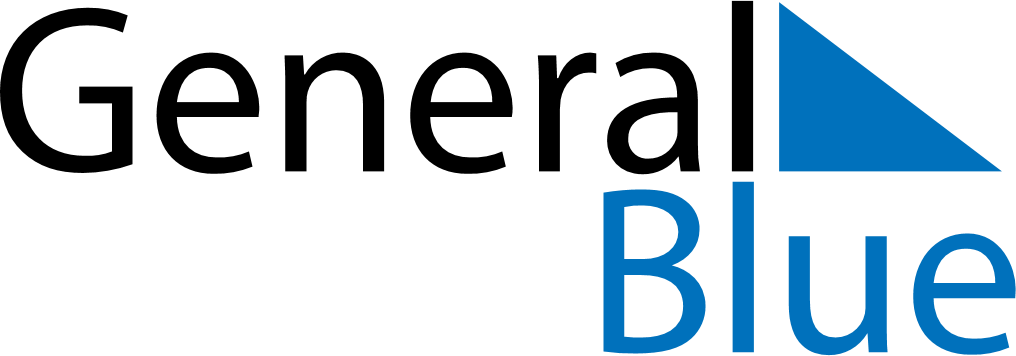 January 31, 2022 - February 6, 2022Weekly CalendarJanuary 31, 2022 - February 6, 2022Weekly CalendarJanuary 31, 2022 - February 6, 2022Weekly CalendarJanuary 31, 2022 - February 6, 2022Weekly CalendarJanuary 31, 2022 - February 6, 2022Weekly CalendarJanuary 31, 2022 - February 6, 2022Weekly CalendarJanuary 31, 2022 - February 6, 2022Weekly CalendarJanuary 31, 2022 - February 6, 2022MONJan 31TUEFeb 01WEDFeb 02THUFeb 03FRIFeb 04SATFeb 05SUNFeb 066 AM7 AM8 AM9 AM10 AM11 AM12 PM1 PM2 PM3 PM4 PM5 PM6 PM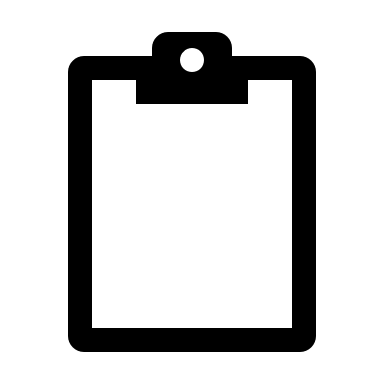 